Children’s Bookshop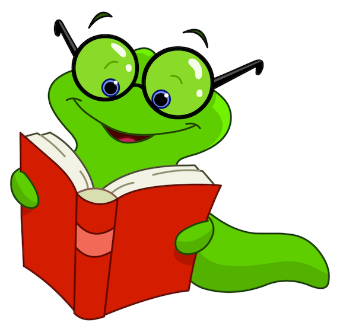 37-39 Lidget Street, Lindley, Huddersfield, HD3 3JF01484 658013sales@childrensbookshuddersfield.co.ukwww.childrensbookshuddersfield.co.uk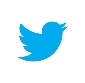 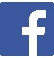 Children’s Bookshop @Lindley_BooksWe can help you with all your literacy needs and save you time by:Identifying and putting together high quality fiction within a specified budget for your library or classroomsSelecting great fiction to get your pupils reading for pleasureIdentifying fiction titles which supports curriculum topicsResearching and identifying non-fiction books on areas of the curriculum, even the more obscure ones!Providing titles on a sale or return basis to enable you to select the best books for your needsKeeping up to date with what’s new in children’s publishing so you don’t have toOffering advice on suitable books for reluctant readers and gifted readers Providing class setsDelivering orders to youProviding a 10% discount and an invoice for all orders over £20Hosting a class visit to enthuse children about books or as a rewardProvide lovely books or gift cards as end of year prizesWe have many years experience in the book trade and will not try to sell you anything you don’t want. Any books we find for you are subject to your approval. Please come and visit and see for yourselfChildren’s Bookshop37-39 Lidget Street, Lindley, Huddersfield, HD3 3JF01484 658013sales@childrensbookshuddersfield.co.ukwww.childrensbookshuddersfield.co.ukChildren’s Bookshop @Lindley_BooksWe can help you with all your literacy needs and save you time by:Identifying and putting together high quality fiction within a specified budget for your library or classroomsSelecting great fiction to get your pupils reading for pleasureIdentifying fiction titles which supports curriculum topicsResearching and identifying non-fiction books on areas of the curriculum, even the more obscure ones!Providing titles on a sale or return basis to enable you to select the best books for your needsKeeping up to date with what’s new in children’s publishing so you don’t have toOffering advice on suitable books for reluctant readers and gifted readers Providing class setsDelivering orders to youProviding a 10% discount and an invoice for all orders over £20Hosting a class visit to enthuse children about books or as a rewardProvide lovely books or gift cards as end of year prizesWe have many years experience in the book trade and will not try to sell you anything you don’t want. Any books we find for you are subject to your approval.Please come and visit and see for yourself